								Date: PI to add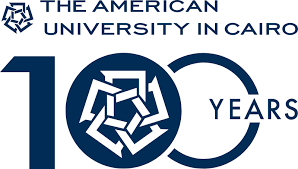 Grant Staffing PlanGrant Name: PISU to addGrant Duration: PISU to addSponsor: PISU to addPI: PISU to addCo PI (if any): PISU to addGrant Funded Staffing Plan:Note: The above is an initial plan as requested by the PI; details to be confirmed upon each position actual process initiation with HR.Position TitlePosition LevelType of Employment (AUC/ Service agreement)Target Start DateEmployment Duration (no. of months)Target Date to initiate Hiring ProcessPI to addPI to addPI to addPI to addPI to addHR to add………. etc.